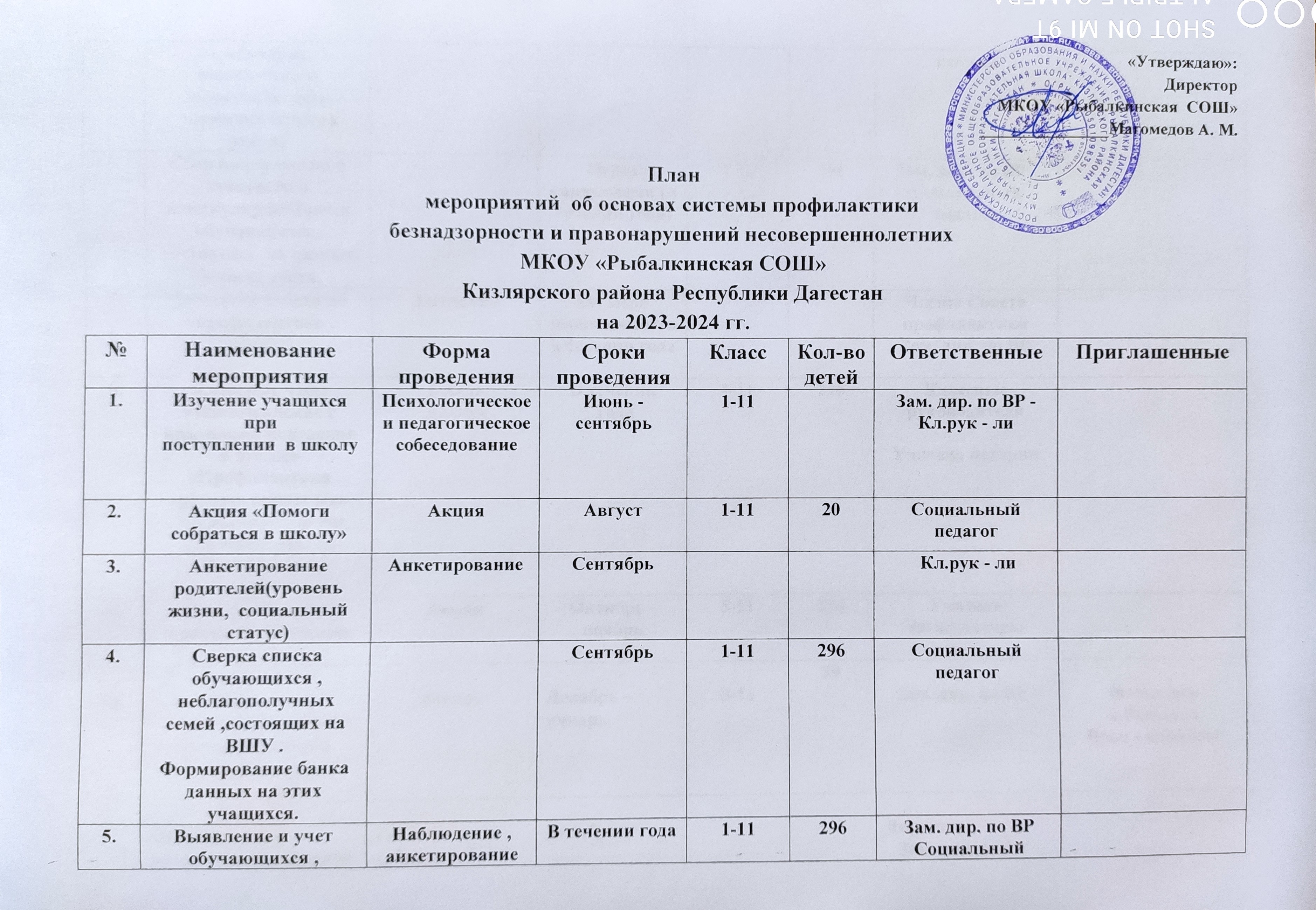 «Утверждаю»:Директор  МКОУ «Рыбалкинская  СОШ»_______________Магомедов А. М.План мероприятий  об основах системы профилактики безнадзорности и правонарушений несовершеннолетнихМКОУ «Рыбалкинская СОШ»Кизлярского района Республики Дагестанна 2023-2024 гг.Зам. директора по ВР : ____________/Магомедов Н.К./№Наименование мероприятияФорма проведенияСроки проведенияКлассКол-во детейОтветственныеПриглашенные1.Изучение учащихся припоступлении  в школу Психологическоеи педагогическое собеседование Июнь -сентябрь1-11Зам. дир. по ВР -  Кл.рук - ли2.Акция «Помоги собраться в школу»Акция Август 1-1120Социальный педагог 3.Анкетирование родителей(уровень жизни,  социальный статус)АнкетированиеСентябрь  Кл.рук - ли 4.Сверка списка обучающихся , неблагополучных семей ,состоящих на ВШУ .Формирование банка данных на этих учащихся.Сентябрь 1-11296Социальный педагог  5.Выявление и учет обучающихся , требующих повышенного педагогического внимания (группа риска)Наблюдение , анкетирование В течении года1-11296Зам. дир. по ВР Социальный педагог 6.Сбор информации о занятости в каникулярное время обучающихся, состоящих  на разных формах учета.Перед каникулами (в течении года)1-11296Зам. дир. по ВР -  Социальный педагог 7.Заседание совета по профилактике Заседание По мере необходимостив течении годаЧлены Совета профилактикиЗам. дир. по ВР 8.Классные часы «Ознакомление с правилами поведения в школе»«Профилактика вредных привычек» «О вреде курения»«Толерантность» «Человек среди людей»Беседа Диспут В течении года1-11296Классные руководители Учитель истории9.Акция «Спорт – против наркотиков»АкцияОктябрь - ноябрь5-11296Учитель физкультуры 10.Встреча со специалистами здравоохранения -нарколог-фельдшерБеседа Декабрь – январь 3-1139Зам. дир. по ВР -  Фельдшер с.РыбалкоВрач - нарколог11.Общешкольное родительское собрание«Правонарушения в районе и школе и их профилактика»Родительское собраниеДекабрь Директор Зам. дир. по ВР -  Социальный педагог 12.Участие в профилактических операциях «Подросток»БеседаАнкетирование 1 раз в месяц8-1144Социальный педагог.Инспектор ПДН Каратов Н.И.13.Месячник по профилактике: -правонарушений среди учащихся;-употребления ПАВ и формированию ЗОЖ.Беседа Просмотр видеофильмовКлассный часФевраль - март7-11130Зам. дир. по ВР -  Социальный педагог Инспектор ПДН Каратов Н.И.14.Вовлечение обучающихся , состоящих на разных формах учета , в кружки, факультативы. КружкиСекции ФакультативыВ течении года1-11296Зам. дир. по ВР -  Социальный педагог Руководители кружков,секций